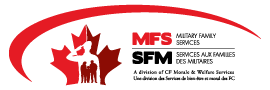 Medical CareMedical CareMedical CareMedical CareMedical CareTaskFrequencyFrequencyCompletedPoint of ContactMedical AppointmentsDr. Marcus Welby Tel:Administration of medicationsPhysio ExercisesEmergency911Family DoctorSpecialist PhysicianDentistFamily member to contactHousehold ActivitiesHousehold ActivitiesHousehold ActivitiesHousehold ActivitiesHousehold ActivitiesTaskFrequencyFrequencyCompletedPoint of ContactSnow removalLawn MowingWatering PlantsPreparing mealsPet Caring (feeding, walking, etc)Children extra-curricular activitiesUnexpected damagesPlumberElectricianImportant ResourcesImportant ResourcesImportant ResourcesImportant ResourcesImportant ResourcesResourceResourcePoint of ContactPoint of ContactWeb SiteMilitary Family Resource CenterMilitary Family Resource CenterFamily Information LineFamily Information Line1-800-866-4546 1-800-866-4546 Community Service MapCommunity Service Mapcafconnection.cacafconnection.cawww.cafconnection.ca Provincial Poison CenterProvincial Poison CenterCanadian Society of Allergy & Clinical Immunology, find an allergistCanadian Society of Allergy & Clinical Immunology, find an allergisthttp://csaci.ca/find-an-allergist/